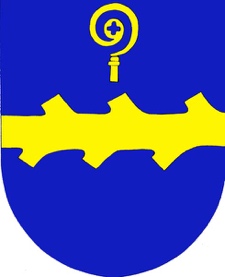 KULTURNÍ VÝBORU OBCE PROVODOV-ŠONOVZÁPIS ZE SCHŮZEKONANÉ DNE 01.12.2022 V ZASEDACÍ MÍSTNOSTI OBECNÍHO ÚŘADUÚČAST: Sochor, Bártová, Daněk, Hejčlová, Knettig, Pavelková, Rousek, Stejskal, Škodová, Štrofová, Uždil, ZelenýZAHÁJENÍ: 18.00 hod.		UKONČENÍ: 19:30  hod.PROGRAM JEDNÁNÍ:Poděkování členům KV za odvedenou práci při konání divadelního představení ,,Strýček Harry‘‘.Proběhlá Akce divadelní představení DS F.A.Šubrta Dobruška ,,Strýček Harry‘‘ 11.11.2022 od 19:00, Orelna v Šonově- soubor F. A. Šubert z Dobrušky odehrálo představení dle uzavřené smlouvy na vystoupení,    faktura byla doručena na obec- J. Sochor dle smlouvy nahlásil organizaci DILIA hrubé tržby pro zaplacení autorských 
  poplatků (autorské poplatky jsou stanoveny na 12% z hrubých příjmů)- koupi, předepsání a orazítkování vstupenek zajistil p. Zelený- vstupné: výše 80,-Kč – u vstupu P. Zelený a L. Pavelková, prodáno 53 ks vstupenek v celkové hodnotě 4240,-Kč- poděkování souboru, předání květin a pozvání na následující akce 
  (rozsvěcení stromu a vánoční koncert) – zajistil p. Sochor, p. Malina, p. Zelený Jubilanti 2022- platí seznam a personální rozdělení do konce roku 2022 – viz. příloha č. 1- zajištění gratulací na měsíc leden / únor 2023 dle seznamu - viz příloha č.2- ZO schváleno navýšení ceny daru pro jubilanta – na max. částku 750,-Kč - J. Sochor zajistí uložení věcných darů jubilantům do skříně v zasedací místnosti3) Nadcházející akce - Akce „Vánoční koncert“ 10. prosinec 2022 Orelna v Šonově- domluveno vystoupení p. Rybáčka (bývalý vedoucí NoFi) – smyčcové těleso ZUŠ 
   NM Archi Con Brio 30-35 osob (cena=úhrada SRPŠ 5.000,-) + vystoupení 
  Sborečku p. Čejpa z Gymnázia Náchod až 40 osob (cena = úhrada dopravy 2.420,- , autobus zajištěn), v plánu závěrečné společné vystoupení Archi + Sborečku- detaily projednala I. Hejčlová s vystupujícími (zajištění záložního ozvučení, osvětlení, příprava pódia) zajistí R. Malina, J. Uždil, K. Stejskal- 14:45 sraz vystupujících v Orelně (příprava pódia, zvuková zkouška, atd.), otevření a vstup zajistí J. Uždil, K. Stejskal, I. Hejčlová, J. Sochor- zbytek členů KV účastnících se vánočního koncertu dorazí v 15:30 (zajištění občerstvení a organizace diváků), nákup občerstvení pro vystupující a diváky byl projednán s I. Hejčlovou- Nákup 2ks květin zajistí I. Hejčlová / J.Sochor- plakát vyvěšen, zajistil O. Daněk- O. Daněk zjistí požadavky na hlášení OSA za ,,živou veřejnou hudební produkci‘‘ případně zajistí seznam skladeb k nahlášení- příprava sálu, stěhování stromečku 8.12. v 17:00Plán akcí rok 2023 - představen Plán akcí na rok 2023, odsouhlasena varianta s termíny akcí KV spolu s místními spolky, které mají o prezentaci zájem - O. Daněk zajistí sběr informací  o plánovaných akcích pro finální grafické zpracování Plánu akcí na rok 20234) Další informace- ke konci roku 2022 končí nájemce p. Boháč v OH, O. Daněk informoval členy KV o zájemcích a případném pronájmu OH – vzato členy KV na vědomí- zápichy do klop – zatím odloženo - nabídka kreativních časopisů pro MŠ/ZŠ – nabídku předal O. Daněk- ZO schváleno pořízení dronového videa k prezentaci obce – Youtube kanál obce, letecké snímky obce, místní památky, prolnuto s akcemi (KV, Orel, ZŠ, MŠ, zajímavosti – zastávky apod.), spolupráce plánována v roce 2022/2023 - vzato členy KV na vědomí- úprava okolí zastávky (pomníčku) a venkovního vzhledu zastávky v Provodově – obnovena spolupráce se ZŠ– podnět O. Daňka na převzetí „patronátu“ nad zastávkou někým ze členů KV z Provodova. S patronátem souhlasí a bude vykonávat P.Škodová a H. ŠtrofováDalší schůze KV se uskuteční ve čtvrtek 9.1.2023 od 18.00 hod. na OÚ.Zápis vyhotovil dne 1.12.2022  J. Sochor